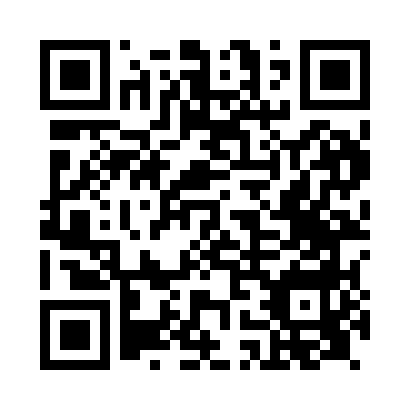 Prayer times for Monyash, Derbyshire, UKMon 1 Jul 2024 - Wed 31 Jul 2024High Latitude Method: Angle Based RulePrayer Calculation Method: Islamic Society of North AmericaAsar Calculation Method: HanafiPrayer times provided by https://www.salahtimes.comDateDayFajrSunriseDhuhrAsrMaghribIsha1Mon2:584:451:116:519:3711:242Tue2:584:461:116:519:3711:243Wed2:594:461:116:519:3611:244Thu2:594:471:126:519:3611:235Fri3:004:481:126:509:3511:236Sat3:004:491:126:509:3411:237Sun3:014:501:126:509:3411:238Mon3:024:511:126:509:3311:229Tue3:024:521:126:499:3211:2210Wed3:034:531:136:499:3111:2211Thu3:034:551:136:489:3011:2112Fri3:044:561:136:489:2911:2113Sat3:054:571:136:489:2811:2014Sun3:054:581:136:479:2711:2015Mon3:065:001:136:479:2611:1916Tue3:075:011:136:469:2511:1917Wed3:085:021:136:459:2411:1818Thu3:085:041:136:459:2311:1819Fri3:095:051:136:449:2111:1720Sat3:105:061:136:439:2011:1721Sun3:105:081:146:439:1911:1622Mon3:115:091:146:429:1711:1523Tue3:125:111:146:419:1611:1424Wed3:135:121:146:409:1411:1425Thu3:135:141:146:399:1311:1326Fri3:145:151:146:389:1111:1227Sat3:155:171:146:389:1011:1128Sun3:165:181:146:379:0811:1129Mon3:175:201:146:369:0611:1030Tue3:175:221:146:359:0511:0931Wed3:185:231:136:349:0311:08